During my favorite season you can go to the beach and swim in the sea. You can also eat ice cream and you can make  sand castles. The weather is hot and it never rains. In this season, kids do not have school.What season is it?????????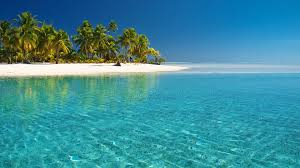 